Dance Stage 6 – Preliminary appreciation sample assessment taskTopic: AppreciationAssessment: Task 3 – written dance essaysWeightings: Appreciation (30%)Outcomes:P4.1 – understands the socio-historic context in which dance existsP4.4 – develops skills in critical appraisal and evaluationDance Stage 6 Syllabus © NSW Education Standards Authority (NESA) for and on behalf of the Crown in right of the State of New South Wales, 2009.Task descriptionThe written dance essays will be completed as part of the preliminary course yearly examinations. The time allocated to complete the examination is 1 hour and 15 minutes. This task contains 2 parts.Part A – unseen examination questionStudents are to complete a written essay, of approximately 400 words, in response to an unseen examination question for the work Patyegarang by Bangarra Dance Theatre. It is recommended that students allow 45 minutes to complete this response.Assessment criteriaStudents will be assessed on their ability to:understand the socio-historic context of Patyegarang by Bangarra Dance Theatredemonstrate skills in critical appraisal and evaluationpresent a logical, appropriately structured response.Marking criteriaTable 1 – marking criteria for Part A – unseen examination questionPart B – examination prompt with noticeStudents complete a written response, of approximately 400 words, in response to the prompt:Imagine that you are a dance critic writing for a magazine. Write a review that evaluates how Jiri Kylian’s movement choices are influenced by the socio-historic context of the work Sarabande. In your review, provide specific examples from the work.It is recommended that students allow 30 minutes to complete this response.Assessment criteriaStudents will be assessed on their ability to:understand the socio-historic context of Sarabande by Jiri Kyliandemonstrate skills in critical appraisal and evaluationpresent a logical, appropriately structured response.Marking criteriaTable 2 – marking criteria for Part B – examination prompt with notice© State of New South Wales (Department of Education), 2023The copyright material published in this resource is subject to the Copyright Act 1968 (Cth) and is owned by the NSW Department of Education or, where indicated, by a party other than the NSW Department of Education (third-party material).Copyright material available in this resource and owned by the NSW Department of Education is licensed under a Creative Commons Attribution 4.0 International (CC BY 4.0) licence.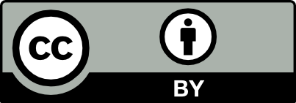 This licence allows you to share and adapt the material for any purpose, even commercially.Attribution should be given to © State of New South Wales (Department of Education), 2023.Material in this resource not available under a Creative Commons licence:the NSW Department of Education logo, other logos and trademark-protected materialmaterial owned by a third party that has been reproduced with permission. You will need to obtain permission from the third party to reuse its material.Links to third-party material and websitesPlease note that the provided (reading/viewing material/list/links/texts) are a suggestion only and implies no endorsement, by the New South Wales Department of Education, of any author, publisher, or book title. School principals and teachers are best placed to assess the suitability of resources that would complement the curriculum and reflect the needs and interests of their students.If you use the links provided in this document to access a third-party's website, you acknowledge that the terms of use, including licence terms set out on the third-party's website apply to the use which may be made of the materials on that third-party website or where permitted by the Copyright Act 1968 (Cth). The department accepts no responsibility for content on third-party websites.MarkCriteria13–15Demonstrates a highly developed understanding of the socio-historic context of Patyegarang by Bangarra Dance TheatreDemonstrates highly developed skills in critical appraisal and evaluationPresents an effective response which is insightful, logical and appropriately structured10–12Demonstrates a well-developed understanding of the socio-historic context of Patyegarang by Bangarra Dance TheatreDemonstrates well-developed skills in critical appraisal and evaluationPresents a clear response which is logical and appropriately structured7–9Demonstrates a sound understanding of the socio-historic context of Patyegarang by Bangarra Dance TheatreDemonstrates sound skills in evaluationPresents a relevant response which is appropriately structured4–6Demonstrates a basic understanding of the socio-historic context of Patyegarang by Bangarra Dance TheatreDemonstrates basic skills in evaluationPresents a limited response1–3Demonstrates an elementary understanding of the socio-historic context of Patyegarang by Bangarra Dance TheatreDemonstrates elementary skills in evaluationPresents a basic recount of the workMarkCriteria13–15Demonstrates a highly developed understanding of the socio-historic context of Sarabande by Jiri KylianDemonstrates highly developed skills in the critical appraisal and evaluation of Jiri Kylian’s movement choices throughout SarabandePresents an effective response which is convincing, logical and appropriately structured10–12Demonstrates a well-developed understanding of the socio-historic context of Sarabande by Jiri KylianDemonstrates well-developed skills in the critical appraisal and evaluation of Jiri Kylian’s movement choices throughout SarabandePresents a clear response which is logical and appropriately structured7–9Demonstrates a sound understanding of the socio-historic context of Sarabande by Jiri KylianDemonstrates sound skills in the evaluation of Jiri Kylian’s movement choices throughout SarabandePresents a relevant response which is appropriately structured4–6Demonstrates a basic understanding of the socio-historic context of Sarabande by Jiri KylianDemonstrates basic skills in the evaluation of some of Jiri Kylian’s movement choices in SarabandePresents a limited response1–3Demonstrates an elementary understanding of the socio-historic context of Sarabande by Jiri KylianDemonstrates elementary skills in the evaluation of movement choices in SarabandePresents a basic recount of the work